ESTADO DO RIO DE JANEIRO PREFEITURA MUNICIPAL DE BOM JARDIM  COMISSÃO PERMANENTE DE LICITAÇÕES E COMPRAS  PRESENCIALPREGÃO 029/2022 – PROCESSO ADMINISTRATIVO n º 5840/21 COMUNICADO DE RECONSIDERAÇÃO Diante da manifestação desta pregoeira no processo administrativo n° 4904/2022, RECONSIDERANDOO da decisão constante na Ata da sessão realizada no dia 22 de agosto de 2022 (processo administrativo n° 5840/2021), com fulcro no § 3º do Art. 48 da Lei 8666/93, informo que os LEILOEIROS DEVERÃO apresentar novamente os documentos faltantes dentro do prazo de validade, em envelope INDEVASSÁVEL, LACRADO E RUBRICADO NO FECHO, contendo a sua parte externa o título conforme demonstrado no Edital – item 8.1, em nova Sessão Pública a ser realizada no dia 28/09/2022, às 14:00h, devendo serem apresentados somente os documentos faltantes dentro da validade. 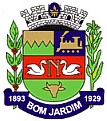 Quaisquer dúvidas deverão ser encaminhadas diretamente ao e-mail da CGLC (licitacao.bomjardim@gmail.com)  ____________________________ Marineis Ayres de Jesus Pregoeira 